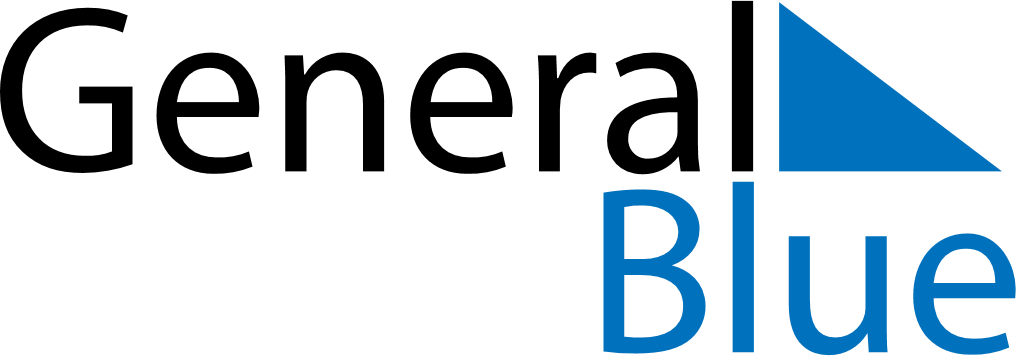 Weekly CalendarApril 24, 2023 - April 30, 2023Weekly CalendarApril 24, 2023 - April 30, 2023Weekly CalendarApril 24, 2023 - April 30, 2023Weekly CalendarApril 24, 2023 - April 30, 2023Weekly CalendarApril 24, 2023 - April 30, 2023Weekly CalendarApril 24, 2023 - April 30, 2023MONDAYApr 24TUESDAYApr 25TUESDAYApr 25WEDNESDAYApr 26THURSDAYApr 27FRIDAYApr 28SATURDAYApr 29SUNDAYApr 30